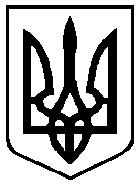 ПЕТРІВСЬКА СІЛЬСЬКА РАДАРОЗПОРЯДЖЕННЯКеруючись статтями 42, 59 Закону України «Про місцеве самоврядування в Україні», Законом України «Про повну загальну середню освіту», рішенням Петрівської сільської ради від 29.04.2021 № 236 «Про затвердження Положення про конкурс на посаду керівників комунальних закладів загальної середньої освіти, що належать до комунальної форми власності Петрівської сільської територіальної громади»:1. Провести конкурс на посади керівників комунальних закладів загальної середньої освіти, що належать до комунальної форми власності Петрівської сільської територіальної громади, а саме:- Старопетрівської загальноосвітньої школи І-ІІІ ступенів Петрівської сільської ради;- Новопетрівської загальноосвітньої школи І-ІІІ ступенів № 1 Петрівської сільської ради;- Новопетрівської загальноосвітньої школи І-ІІ ступенів № 2 Петрівської сільської ради.2. Створити конкурсну комісію для проведення конкурсу на посади керівників комунальних закладів загальної середньої освіти, що належать до комунальної форми власності Петрівської сільської територіальної громади (далі – комісія) у складі згідно з додатком (додається). 3. Комісії забезпечити організацію та проведення конкурсу на посади керівників комунальних закладів загальної середньої освіти, що належать до комунальної форми власності Петрівської сільської територіальної громади.4. Розмістити дане розпорядження на офіційному вебсайті Петрівської сільської ради. 5. Контроль за виконанням цього розпорядження залишаю за собою. Сільський голова                                                                Радіон СТАРЕНЬКИЙ         Додатокдо розпорядження   сільського голови06.05.2021  № 49-зС К Л А Дконкурсної комісії для проведення конкурсу на посади керівників комунальних закладів загальної середньої освіти, що належать до комунальної форми власності Петрівської сільської територіальної громадиСекретар  ради 								Світлана Костюквід 06.05.2021 № 49-зс. Нові Петрівціс. Нові ПетрівціПро проведення конкурсу на посади керівників комунальних закладів загальної середньої освіти, що належать до комунальної форми власності Петрівської сільської територіальної громадиПро проведення конкурсу на посади керівників комунальних закладів загальної середньої освіти, що належать до комунальної форми власності Петрівської сільської територіальної громадиГолова комісіїГолова комісіїСірченко Катерина Григорівна заступник сільського голови з питань діяльності виконавчих органів радиЗаступник голови комісіїЗаступник голови комісіїВолотовська Тетяна Павлівна заступник голови Вишгородської районної державної адміністраціїСекретар комісіїСекретар комісіїДухота Валентина Іванівна начальник гуманітарного відділу Петрівської сільської ради Члени комісіїЧлени комісіїДобровольська Вікторія Володимирівна начальник відділу освіти, охорони здоров’я, культури, спорту Вишгородської районної державної адміністраціїГайденко Олексій Федорович директор Лютізької загальноосвітньої школи І-ІІІ ступенів Петрівської сільської ради Петровська Ольга Вікторівна заступник директора з навчально-виховної роботи Новопетрівської загальноосвітньої школи І-ІІ ступенів № 3 Петрівської сільської ради